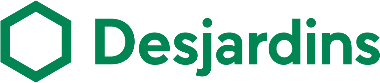 CONSENT TO PRIORITY OF HYPOTHEC(persons taking part in the construction or renovation of an immovable)We, the undersigned, contractors, sub-contractors, suppliers of materials, architects and engineers, in consideration of the amounts lent or to be lent by Caisse       (hereinafter referred to as "the Caisse") to      , under the terms of a deed of hypothec binding or about to bind the immovable described below, consent in favour of the Caisse a priority of hypothec and of all other rights, for the said amounts lent or to be lent, in principal, interest, costs and accessories, over all legal hypothecs or other rights that we hold or could hold respectively, for all services rendered or to be rendered, work performed or to be perform and for all materials supplied or to be supplied in relation with the following immovable.address:      lot number(s):      official cadastre of:      IN WITNESS WHEREOF, the undersigned have signed this consent on the date shown opposite their respective signature.SOLEMN DECLARATIONI, the undersigned,       (Name of Borrower),       (Occupation), residing at       (Number, street, apartment, city/town) solemnly declare that:1.	I am the owner of the immovable described on the first side of this form;2.	The contractors, sub-contractors, suppliers of materials, architects and engineers who signed the consent to priority of hypothec on the first side of this form are the only contractors, sub-contractors, suppliers of materials, architects and engineers who took part or will take part in the construction, repair or renovation of the said immovable;3.	Their signature is genuine;4.	The building will be ready for the use for which it is intended on or around      ;5.	To the best of my knowledge, no preference, hypothec or other right that could have precedence over the Caisse's rights has been published on the said immovable.IN WITNESS WHEREOF, I have signed at       on this      .      (Signature of Borrower or his/her representative)This declaration is made solemnly before meat       this      .      (Notary)CHECKLIST	Architects		 Doors and windows		 Heating system	 Engineers		 Masonry and brickwork		 Painting and glazing	 Contractors		 Roof		 Plastering and joints	 Excavation		 Stones and bricks		 Metallic cornices and joinery	 Foundation		 Roofing materials		 Finish carpentry	 Drainage		 Plumbing		 Painting	 Cement		 Heating		 Hardware	 Sand and gravel		 Gypsum		 Electrical supplies	 Steel and steelwork		 Electric power		      	 Construction lumber		 Plumbing fixtures		      Architects, engineers, contractors, sub-contractors and suppliers of materialsArchitects, engineers, contractors, sub-contractors and suppliers of materialsArchitects, engineers, contractors, sub-contractors and suppliers of materialsName and addressSignatureDate (year/month/ day)